ПОСТАНОВЛЕНИЕ=========================================О созыве очередной двадцатой сессии Совета депутатов муниципального образования «Можгинский район»           1.Созвать очередную двадцатую сессию Совета депутатов муниципального образования «Можгинский район» пятого созыва 18 декабря 2013 года в 10-00 часов в  зале заседаний Администрации района (4 этаж, каб. № 412).          2. Внести для рассмотрения на сессии следующие вопросы:           1. О внесении изменений в Устав муниципального образования «Можгинский район».         2. О внесении изменений в решение Совета депутатов муниципального образования «Можгинский район» от 26 декабря 2012 года №11.3 «О бюджете муниципального образования «Можгинский район» на 2013 год и на плановый  период 2014 и 2015 годов».          3.   О прогнозе социально-экономического развития муниципального образования «Можгинский район» на 2014-2016 годов.         4. О бюджете  муниципального образования «Можгинский район» на 2014 год и плановый период 2015-2016 годов.         5. О ходе выполнения муниципальной программы: «Детское и школьное питание на 2010-2014 гг.».         6. О работе учреждений культуры по организации культурно - досуговой деятельности на территории МО «Можгинский район».         7. Об утверждении  состава Административной комиссии муниципального образования «Можгинский район».        8.   О перспективном плане работы   Совета депутатов муниципального образования «Можгинский район на 2014 год.       9. Об утверждении плана работы   контрольно-счетного отдела муниципального образования «Можгинский район на 2014 год.Глава муниципального образования «Можгинский район»                                                                               А.Н.ВЕРШИНИНСОВЕТ ДЕПУТАТОВМУНИЦИПАЛЬНОГО ОБРАЗОВАНИЯ«МОЖГИНСКИЙ РАЙОН»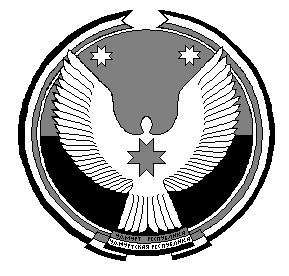 «МОЖГА  ЁРОС»МУНИЦИПАЛ  КЫЛДЫТЭТЫСЬДЕПУТАТ КЕНЕШг. Можга«03» декабря   .№ 74